Сценарий концерта ко Дню матери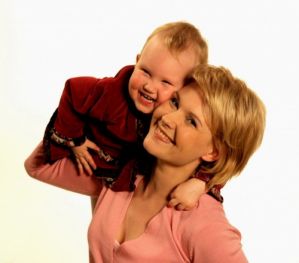 Сценарий дня матери для школы.День матери. Интересный сценарий для школьниковНапоминаем вам, что День матери отмечается в последнее воскресенье ноября.Сценарий праздника «Пусть всегда будет мама!»(Зал оформлен цветами, шарами и детскими рисунками на тему «Портрет моей мамы». На главной стене - аппликация, на которой изображено яркое солнце и крупная надпись из разноцветных букв: «Пусть всегда будет мама!».)Ведущая. Здравствуйте, дорогие гости! Сегодня мы собрались в этом зале, чтобы поздравить с праздником самых родных, самых милых и любимых мам. Встречайте наших маленьких артистов!(Под песню «Поговори со мною, мама» (муз. В. Мигули, сл. В. Гина) дети парами заходят в зал и исполняют танцевальную композицию. Затем выстраиваются у главной стены в два полукруга.)Ведущая. В последнее воскресенье ноября в России отмечают особый праздник - День матери. Это праздник, к которому никто не может оставаться равнодушным. Ведь сколько бы нам ни было лет - пять или пятьдесят - нам всегда нужна мама, ее любовь, ласка, внимание, совет.Ученик 1.Пришел веселый праздник к нам,Чудесный праздник - праздник мам.Он Днем матери называетсяИ в конце ноября отмечается.Ученик 2.Сегодня праздник наш любимый,Веселый, добрый, нежный, милый.Для мам мы песенки споем,Станцуем и стихи прочтем.Ученик 3.Маму любят все на свете,Мама - первый друг!Любят мам не только дети,Любят все вокруг.Ученик 4.Если что-нибудь случится,Если вдруг беда,Мамочка придет на помощь,Выручит всегда!Ученик 5.Мы на праздник мам позвали,Наши мамы лучше всех!Пусть звучат сегодня в залеШутки, музыка и смех.Ученик 6.Пусть звенят повсюду песниДля любимых наших мам.Мы за все, родные наши,Говорим «спасибо» вам!(Исполняется песня «Здравствуйте, мамы!» (муз. Ю. Чичкова, сл. К. Ибряева).)Ведущая. Мама! Мамочка! Сколько тепла и нежности таят эти магические слова. Ведь ими называют самого дорогого, близкого, родного и единственного человека. Закройте глаза и вспомните свою маму. А теперь ласково произнесите слово «мама».Почувствовали, как стало теплее? Как вы думаете, почему? Потому что самое прекрасное слово на земле, которое произносит человек, - это слово «мама».Ученик 7.На свете добрых слов живет немало,Но всех добрее и нежней одно:Из двух слогов, простое слово «мама».И нету слов роднее, чем оно!Ученик 8.Это слово звучит одинаковоНа различных земных языках.Шепчет: «Мама!» - ребенок обласканный,Задремав у нее на руках.Первый шаг и падение первое,И сквозь слезы он маму зовет,Мама - это спасение верное,Только мама от боли спасет.Ведущая. «Мама» - так называется чудесная песня, которую исполнят дети для своих любимых мам.(Дети поют песню из к/ф «Мама» (муз. Ж. Буржоа и Т. Попа, сл. Ю. Энтина).)Ведущая. Дети - самое дорогое счастье для матери. Вы, ребята, конечно, не помните первую встречу со своей мамой: как она обрадовалась, как счастливо светились ее глаза, когда она впервые увидела вас. Мамам хотелось смотреть на вас долго-долго. И сейчас, когда вы немного подросли, мамы продолжают любить вас так же сильно.Ученик 9.С кем первым мы встречаемся,Придя на белый свет, -Так это наша мамочка,Ее милее нет.Вся жизнь вокруг нее вращается,Весь мир наш ею обогрет,Весь век она стараетсяНас уберечь от бед.Она опора в доме,Хлопочет каждый час.И никого нет кроме,Кто так любил бы нас.Так счастья ей побольше,И жизни лет подольше,И радость ей в удел,И меньше грустных дел!Автор: В. Самченко(Дети исполняют песню «Мама - добрая волшебница», муз. и сл. С. Юдиной).)Ведущая. Как приятно видеть детей, которые с нежностью и любовью относятся к своим мамам. Ведь мама - самый дорогой в жизни человек. С мамой ты можешь поделиться самым сокровенным, она всегда выслушает, поймет, простит.Ученик 10.Если вдруг с тобой беда,Ты к кому пойдешь тогда?Мамин нужен нам совет,Он спасет от разных бед.Посоветует, поймет,Крепко так к себе прижмет.Станет горе - не беда,Мама выручит всегда!Ученик 1.Ты самая красивая!Ты самая хорошая!На ласковое солнышкоИ на меня похожая.Дарю тебе улыбку,Дарю тебе цветок.Хочу, чтоб ты порхалаВсегда, как мотылек!Ведущая. Девочки приготовили в подарок мамам нежный танец с платками.(Девочки исполняют танец с платками.)Конечно, бывает так, что мама иногда и поругает. Но, я думаю, это всегда за дело. А вы, ребята, не ссорьтесь со своими мамами, старайтесь никогда не обижать их.Ученик 2.Я маму мою обидел,Теперь никогда-никогдаИз дому вместе не выйдем,Не сходим с ней никуда.Она в окно не помашет,И я ей не помашу,Она ничего не расскажет,И я ей не расскажу...Возьму мешок за плечи,Я хлеба кусок найду,Найду я палку покрепче,Уйду я, уйду в тайгу!Я буду ходить по следу,Я буду искать рудуИ через бурную рекуСтроить мосты пойду!И буду я главный начальник,И буду я с бородой,И буду всегда печальныйИ молчаливый такой...И вот будет вечер зимний,И вот пройдет много лет,И вот в самолет реактивныйМама возьмет билет.И в день моего рожденьяТот самолет прилетит,И выйдет оттуда мама,И мама меня простит.Автор: Э. Мошковская(Дети поют песню «Мама все поймет» (муз. Е. Бортяева, сл. М. Пляц- ковского).)Ведущая. Все мамы имеют вторую профессию - хозяйка дома. Они ухаживают за детьми, мужем, готовят, убирают, стирают и делают еще очень много разных домашних дел.Ученик 3.Все мамы скучно так живут –Стирают, гладят, варят.И их на елки не зовут,Подарки им не дарят.Когда я вырасту большой,Я тоже буду мамой.Но только мамой холостой,А не замужней дамой.Куплю я новое пальто,Под цвет пунцовой шляпе.И никогда и ни за чтоЯ не женюсь на папе.Автор: В. ЕгоровУченик 4.Маму очень я люблю,Я всегда ей помогу –Пол могу я подмести,Стул на кухню отнести,Пыль смахнуть со всех вещейИ налить котенку щей.Я могу помыть посуду,Но сегодня мыть не буду.А помочь-то я готов.Напеку-ка я блинов.Маме точно помогу,Я блины и сам люблю.Автор: Г. ГалкинаВедущая. Сейчас мальчики споют для мамочек шуточные частушки.(Дети поют частушки на стихи Е. Серовой.)Частушки для мамыДорогие наши мамы,Мы частушки вам споем.С праздником вас поздравляемИ привет большой вам шлем! Ух!Думал я и день, и ночь,Как бы маме мне помочь.Мыть посуду я не буду,Чтоб целей была посуда. Ух!Думал я и день, и ночь,Как бы маме мне помочь:Чтобы пыль не поднимать,Я не буду подметать. Ух!Думал я и день, и ночь,Как бы маме мне помочь.Ведь готовить суп, жаркое –Это дело не мужское. Ух!Думал я и день, и ночьКак бы маме мне помочь.Я цветы полить готов,Только нет у нас цветов. Ух!А вообще-то мы не прочьМаме в чем-нибудь помочь!(На проигрыш мальчики кружатся.)Ведущая.А сейчас мы поиграем,Кто помощник тут, узнаем.Игра «Веникобол». В игре принимают участие две команды по 3-4 игрока. Надо пройти между кеглями, ведя веником воздушный шарик, вернуться, передать веник следующему игроку. Побеждает команда, которая закончит первой.Игра «Мусорим - убираем». В игре участвуют две пары, в каждой паре - мама и ребенок. У мамы в руках ведерко с мелкими игрушками. По сигналу мамы быстро достают игрушки из ведерка. Затем передают ведерко своему ребенку, и тот старается как можно быстрее собрать игрушки. Побеждает пара, которая закончит «уборку» первой.Ведущая. Я уверена, каждый может сказать еще очень много приятных, теплых слов о своей маме. И говорить их надо не только в праздник, а всегда - день за днем. Еще раз поздравляем вас, милые мамы.Ученик 5.Мы желаем мамам нашимС каждым годом быть все краше,Никогда не уныватьИ поменьше нас ругать.Ученик 6.Вас поздравляем всей душой,Чтоб вы блистали красотой,Желаем счастья навсегда,Чтоб не болели никогда.Ученик 7.Чтобы дома, на работеБыли вы всегда в почете.Веселитесь, не скучайтеЧаще, мамы, отдыхайте.Ученик 8.Вам желаем, дорогие,Быть здоровыми всегда,Чтоб вы долго-долго жили,Не старели никогда!Ученик 9.Мы хотим, чтоб без причиныВам дарили все цветы,Улыбались чтоб мужчиныВсе от вашей красоты.Ученик 10.Пусть невзгоды и печалиОбойдут вас стороной.Чтобы каждый день неделиБыл для вас как выходной.Дети (все вместе). Мы вас любим!(Дети поздравляют мам и поют на мотив песни «Настоящий друг» (муз. Б. Савельева, сл. М. Пляцковского).)Мама милая,Самая любимая,Ты всегда в заботах,В хлопотах весь день.Моешь, убираешь,Гладишь и стираешь,Нашей маме не знакомоСлово «лень».Вот что скажем вам:Берегите мам.Мамин труд, ребята,Нужно уважать.Все мы любим маму,Только это мало,Надо еще мамам нашимПомогать.Ведущая.Ну вот, к концу подходит вечер.Мы были очень рады этой встрече.И в заключение сейчасМы приглашаем мам на вальс!(Дети приглашают мам и танцуют с ними.)Поклон вам, женщины России,За ваш нелегкий, нужный труд.За всех детей, что воспитали,И тех, что скоро подрастут.За вашу ласку и вниманье,За искренность и простоту,За мужество и пониманье,За чуткость, нежность, доброту!Низкий вам поклон за ваш нелегкий труд.Пусть дети любят вас, пусть берегут!(В конце праздника дети дарят мамам подарки - поделки, изготовленные на уроках технологии.)